Об уточнении наименования Администрации Ржевского муниципального округаВ соответствии с Гражданским кодексом РФ, Федеральным законом от 08.08.2001 № 129-ФЗ «О государственной регистрации юридически лиц и индивидуальных предпринимателей», Федеральным законом от 06.10.2003 № 131-ФЗ «Об общих принципах организации местного самоуправления в Российской Федерации», законом Тверской области от 05.05.2022 № 19-ЗО «О преобразовании муниципальных образований Тверской области путем объединения поселений, входящих в состав территории муниципального образования Тверской области Ржевский муниципальный район, с городским округом город Ржев Тверской области и наделении городского округа город Ржев Тверской области статусом муниципального округа и внесении изменений в отдельные законы Тверской области»,  Дума Ржевского муниципального округаР Е Ш И Л А:1. Уточнить наименование Администрации Ржевского муниципального округа (ИНН 6914002555, ОГРН 1026901853274), установив полное наименование юридического лица - Администрация Ржевского муниципального округа Тверской области, сокращенное наименование - Администрация Ржевского муниципального округа.2. Уполномочить Главу Ржевского муниципального округа Тверской области Крылова Романа Сергеевича осуществить предусмотренные законодательством юридические действия, связанные с изменением наименования юридического лица, в соответствующих органах в целях государственной регистрации изменений в едином государственном реестре юридических лиц. 3. Настоящее решение вступает в силу со дня его принятия, подлежит официальному опубликованию в газете «Ржевская правда» и размещению на официальном сайте муниципального образования Ржевский муниципальный округ Тверской области в информационно-телекоммуникационной сети Интернет www.городржев.рф.Глава Ржевского муниципального округа                                                 Р.С. КрыловПредседательДумы Ржевского муниципального округа				А.В. КонстантиновТВЕРСКАЯ ОБЛАСТЬДУМА РЖЕВСКОГО МУНИЦИПАЛЬНОГО ОКРУГА РЕШЕНИЕТВЕРСКАЯ ОБЛАСТЬДУМА РЖЕВСКОГО МУНИЦИПАЛЬНОГО ОКРУГА РЕШЕНИЕТВЕРСКАЯ ОБЛАСТЬДУМА РЖЕВСКОГО МУНИЦИПАЛЬНОГО ОКРУГА РЕШЕНИЕТВЕРСКАЯ ОБЛАСТЬДУМА РЖЕВСКОГО МУНИЦИПАЛЬНОГО ОКРУГА РЕШЕНИЕТВЕРСКАЯ ОБЛАСТЬДУМА РЖЕВСКОГО МУНИЦИПАЛЬНОГО ОКРУГА РЕШЕНИЕ26.01.2023          № 74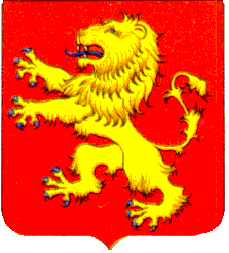 